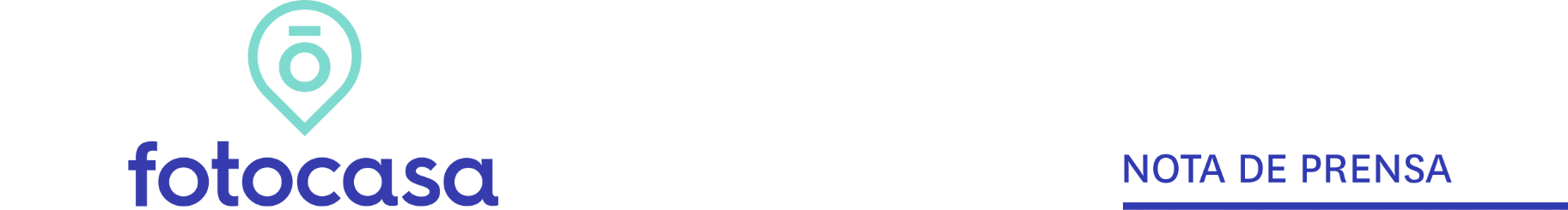 NOVIEMBRE: PRECIO VIVIENDA EN VENTASube el precio de la vivienda de segunda mano en noviembre después de 11 meses de caídasLa variación media mensual es de 1% y la interanual del 0,7%El precio medio de la vivienda de segunda mano se sitúa en 1.877 euros/m2 La vivienda en venta sube de precio en 12 comunidades, en el 65% de las provincias, en el 60% de las capitales de provincias y el 50% de los municipios españolesLa variación mensual baja en 15 de los 21 distritos de Madrid y en siete de los diez distritos de Barcelona
Madrid, 3 de diciembre de 2020En España sube un 1% la variación mensual del precio de la vivienda de segunda mano y un 0,7% en su variación interanual, situando su precio en 1.877 euros/m2 en noviembre, según los datos del Índice Inmobiliario Fotocasa. Este último valor es la primera subida (0,7%) del precio de la vivienda detectado este año después de 11 meses de caídas interanuales en cadena (desde diciembre de 2019). Variación mensual e interanual“El mercado de la vivienda de venta está muy dinámico y ágil desde el final del estado de alarma. Si durante este año 2020 hemos ido registrando caídas interanuales cercanas al -2%, fruto de este dinamismo el precio de la vivienda de segunda mano vuelve a subir ligeramente. Esto nos está indicando que, de momento, los propietarios no están bajando precios debido a la crisis del coronavirus. De hecho, el informe presentado recientemente por Fotocasa “Medio año de pandemia: impacto en el sector inmobiliario” ya mostraba que la intención por comprar vivienda ha subido cuatro puntos desde antes de la pandemia: ha pasado del 39% en febrero al 43% actualmente”, explica Anaïs López, directora de Comunicación de Fotocasa. En España 12 comunidades autónomas presentan datos mensuales positivos en noviembre de 2020. Cuatro de las comunidades muestran incrementos por encima del 1% son: Cataluña (2,8%), Aragón (2,1%), Extremadura (1,8%), La Rioja (1,1%). Por otro lado, las comunidades que descienden el precio de la vivienda en noviembre son: Castilla-La Mancha (-2,7%), Navarra (-2,5%), Madrid (-0,6%), Canarias (-0,4%) y País Vasco (-0,4%).En cuanto al ranking de Comunidades Autónomas (CC.AA.) con el precio de la vivienda de segunda mano más caras en España, se encuentran Madrid y País Vasco, con los precios de 3.046 euros/m2 y los 2.877 euros/m2, respectivamente. Le siguen, Baleares con 2.805 euros/m2, Cataluña con 2.499 euros/m2, Canarias con 1.744 euros/m2, Cantabria con 1.740 euros/m2, Navarra con 1.699 euros/m2, Andalucía con 1.648 euros/m2, Galicia con 1.577 euros/m2, Asturias con 1.576 euros/m2, Aragón con 1.557 euros/m2, Comunitat Valenciana con 1.434 euros/m2, Castilla y León con 1.420 euros/m2, La Rioja con 1.414 euros/m2, Región de Murcia con 1.164 euros/m2, Castilla- Extremadura con 1.149 euros/m2 y La Mancha con 1.113 euros/m2.   CCAA de mayor a menor incremento mensualProvincias de España En el 65% de las 52 provincias analizadas sube el precio en el mes de noviembre. Las provincias con los diez primeros incrementos del ranking son: Zaragoza (3,8%), Segovia (3,1%), Cáceres (2,2%), Barcelona (2,1%), Badajoz (1,6%), Castellón (1,6%), Las Palmas (1,5%), Granada (1,5%), Lugo (1,4%) y A Coruña  (1,4%). Por otro lado, los diez primeros descensos mensuales son: Toledo (-8,5%), Huesca (-7,3%), Palencia (-4,3%), Navarra (-2,5%), Santa Cruz de Tenerife (2,2-%), Ciudad Real (-2,1%), Teruel (-2%), Guadalajara (-2%), Araba - Álava (-1,7%) y Ceuta (-1,6%).En cuanto a los precios, Gipuzkoa es la provincia más cara con 3.207 euros/m2, seguida de Madrid (3.046 euros/m2) y Barcelona (2.991 euros/m2), entre otras. Por otro lado, las provincias con el precio por metro cuadrado por debajo de los 1.000 euros son Toledo con 961 euros/m2 y Ciudad Real con 969 euros/m2.Capitales de provinciasEn 30 de las 50 capitales de provincia (en el 60%) con variación mensual, cae el precio en noviembre respecto al mes anterior. Los diez mayores descensos mensuales corresponden a las siguientes ciudades: Palencia capital (-5,8%), Toledo capital (-3,5%), Huesca capital (-2,3%), Alicante / Alacant (-1,3%), Vitoria - Gasteiz (-1,3%), Albacete capital (-1,1%), Ávila capital (-1%), Cuenca capital (-1%), Santander (-0,9%) y Burgos capital (-0,8%). Por otro lado, las diez capitales con mayores incrementos son: Teruel capital (2,1%), Zaragoza capital (1,9%), Lugo capital (1,8%), Murcia capital (1,6%), Cáceres capital (1,3%), Soria capital (1,2%), Segovia capital (1%), Huelva capital (0,9%), Pontevedra capital (0,9%) y Granada capital (0,9%). Respecto a los precios, la capital de provincia más cara es Donostia - San Sebastián con 5.512 euros/m2, seguida de Barcelona capital (4.429 euros/m2), Madrid capital (3.842 euros/m2), Bilbao (3.385 euros/m2), Palma de Mallorca (2.990 euros/m2), Vitoria - Gasteiz (2.516 euros/m2), Cádiz capital (2.430 euros/m2) y Pamplona / Iruña (2.390 euros/m2).MunicipiosEl precio medio de la vivienda de segunda mano sube en 50% de los 734 municipios con variación mensual analizados por Fotocasa. Los mayores incrementos mensuales se registran en Oliva (Valencia) con 17,3%. Le siguen, Tordera (Barcelona) con 17%, Rojales (Alicante) con 16,6%, Carballo (A Coruña) con 12%, Les Franqueses del Vallès (Barcelona) con 11,4%, Alcañiz (Teruel) con 10,8%, Andratx (Illes Balears) con 10,4%, Peñíscola / (Peníscola Castellón) con 10,1%, Piles (Valencia) con 9,4% y Esplugues de Llobregat (Barcelona) con 8,9%.Por otro lado, los municipios con los mayores descensos son: Amposta (Tarragona) con -32,4%, Fuensalida (Toledo) con -28,2%, Écija (Sevilla) con -24,1%, Yeles (Toledo) con -21,1%, La Font d'En Carròs (Valencia) con -17,3%, L'Olleria (Valencia) con -16,5%, Sallent (Barcelona) con -14,7%, Arcos de la Frontera (Cádiz) con -13,8%, Ripoll (Girona) con -13,4 % y Bigastro (Alicante) con 13,2%.En cuanto al precio por metro cuadrado en noviembre, vemos que dos municipios superan la barrera de los 5.000 euros/m2 y son: Donostia - San Sebastián con 5.512 euros/m2 y Eivissa con 5.007 euros/m2. Municipios con mayor incremento mensualMunicipios con mayor descenso mensualMunicipios con mayor precio en noviembre de 2020Distritos de MadridEl precio de la vivienda de segunda mano baja en 15 (71%) de los 21 distritos analizados. Los distritos con descensos son: Villa de Vallecas (-2,7%), Vicálvaro (-2%), Villaverde (-1,8%), Usera (-1,4%), Puente de Vallecas (-1,3%), Ciudad Lineal (-1,3%), Chamberí (-0,9%), Centro (-0,6%), Fuencarral (-0,6%), Salamanca (-0,5%), Arganzuela (-0,3%), Latina (-0,3%), Tetuán (-0,2%), Carabanchel (-0,2%) y Chamartín (-0,01%).Por otro lado, los distritos con incrementos son: San Blas (1,9%), Barajas (1,2%), Moncloa (1,1%), Hortaleza (0,8%), Retiro (0,6%) y Moratalaz (0,3%).En cuanto al distrito con el precio más elevado destaca una vez más Salamanca con 6.145 euros/m2, seguida de Chamberí con 5.454 euros/m2. Por otro lado, los dos distritos que no superan los 2.000 euros por metro cuadrado son Villaverde con 1.859 euros/m2 y Puente de Vallecas con 1.980 euros/m2.Distritos con descenso mensual, interanual y precio Distritos de Barcelona El precio de la vivienda de segunda mano baja en siete (70%) de los diez distritos analizados. Los distritos con mayores descensos son: Sant Andreu (-2,2%), Gràcia (-1,2%), Nou Barris (-1%), Eixample (-0,9%), Les Corts (-0,6%), Sant Martí (-0,5%) y Sants - Montjuïc (-0,2%).Por otro lado, los distritos con incrementos son: Sarrià - Sant Gervasi  (2,1%), Ciutat Vella  (1%) y Horta – Guinardó (0,3%).En cuanto al distrito con el precio más elevado destaca una vez más Sarrià - Sant Gervasi con 5.730 euros/m2 , seguida de Les Corts con 5.467 euros/m2. Por otro lado, el único distrito que no supera los 3.000 euros por metro cuadrado es Nou Barris con 2.258 euros/m2. Distritos con descenso mensual, interanual y precio Sobre FotocasaPortal inmobiliario que cuenta con inmuebles de segunda mano, promociones de obra nueva y viviendas de alquiler. Cada mes genera un tráfico de 25 millones de visitas (75% a través de dispositivos móviles) y 650 millones de páginas vistas y cada día la visitan un promedio de 500.000 usuarios únicos.Mensualmente elabora el índice inmobiliario Fotocasa, un informe de referencia sobre la evolución del precio medio de la vivienda en España, tanto en venta como en alquiler.Fotocasa pertenece a Adevinta, una empresa 100% especializada en Marketplace digitales y el único “pure player” del sector a nivel mundial. Con presencia en 12 países de Europa, América Latina y África del Norte, el conjunto de sus plataformas locales recibe un promedio de 1.500 millones de visitas cada mes.Más información sobre Fotocasa.En España, Adevinta, antes Schibsted Spain, es una de las principales empresas del sector tecnológico del país y un referente de transformación digital. En sus 40 años de trayectoria en el mercado español de clasificados, los negocios de Adevinta han evolucionado del papel al online hasta convertirse en el referente de Internet en sectores relevantes como inmobiliaria (Fotocasa y habitaclia), empleo (Infojobs.net), motor (coches.net y motos.net) y segunda mano (Milanuncios y vibbo). Sus más de 18 millones de usuarios al mes sitúan Adevinta entre las diez compañías con mayor audiencia de Internet en España (y la mayor empresa digital española). Adevinta cuenta en la actualidad con una plantilla de más de 1.000 empleados en España. Toda nuestra información la puedes encontrar en nuestra Sala de Prensa. Llorente y Cuenca    			      Departamento Comunicación FotocasaRamon Torné								                               Anaïs López rtorne@llorenteycuenca.com			                                               comunicacion@fotocasa.es638 68 19 85      								                     620 66 29 26Fanny Merinoemerino@llorenteycuenca.com663 35 69 75 Comunidad AutónomaVariaciónmensual (%)Variación interanual (%)Nov. 2020(euros/m²) Cataluña 2,8 %1,5 %     2.499 €  Aragón 2,1 %-2,0 %     1.557 €  Extremadura 1,8 %4,5 %     1.149 €  La Rioja 1,1 %0,2 %     1.414 €  Galicia 0,9 %-0,5 %     1.577 €  Castilla y León 0,9 %-1,8 %     1.420 €  Comunitat Valenciana 0,8 %1,4 %     1.434 €  Baleares 0,6 %1,0 %     2.805 €  Asturias 0,6 %1,5 %     1.576 €  Andalucía 0,4 %0,2 %     1.648 €  Región de Murcia 0,3 %0,4 %     1.164 €  Cantabria 0,01 %0,7 %     1.740 €  País Vasco -0,4 %2,9 %     2.877 €  Canarias -0,4 %-1,2 %     1.744 €  Madrid -0,6 %0,4 %     3.046 €  Navarra -2,5 %3,7 %     1.699 €  Castilla-La Mancha -2,7 %-0,6 %     1.113 €  España 1,0 %0,7 %     1.877 € ProvinciaVariaciónmensual (%)Variación interanual (%)Nov. 2020(euros/m²)Zaragoza3,8 %-1,0 %1.645 €Segovia3,1 %-1,7 %1.320 €Cáceres2,2 %-0,7 %1.131 €Barcelona2,1 %-0,4 %2.991 €Badajoz1,6 %6,9 %1.157 €Castellón1,6 %-1,2 %1.100 €Las Palmas1,5 %0,8 %1.756 €Granada1,5 %2,8 %1.553 €Lugo1,4 %-0,6 %1.087 €A Coruña1,4 %-2,9 %1.592 €Valladolid1,3 %0,2 %1.547 €La Rioja1,1 %0,2 %1.414 €Ávila0,9 %-1,6 %1.013 €Sevilla0,9 %-1,9 %1.598 €Gipuzkoa0,8 %6,1 %3.207 €Albacete0,8 %-0,7 %1.315 €León0,8 %-2,1 %1.231 €Tarragona0,8 %-0,8 %1.469 €Valencia0,7 %1,1 %1.454 €Illes Balears0,6 %1,0 %2.805 €Asturias0,6 %1,5 %1.576 €Pontevedra0,5 %3,1 %1.748 €Salamanca0,4 %-2,7 %1.674 €Zamora0,3 %3,2 %1.246 €Murcia0,3 %0,4 %1.164 €Girona0,3 %-2,0 %1.973 €Ourense0,1 %0,4 %1.432 €Málaga0,1 %0,0 %2.260 €Burgos0,1 %-4,8 %1.428 €Lleida0,1 %-0,7 %1.142 €Córdoba0,1 %-4,6 %1.372 €Alicante0,1 %1,5 %1.532 €Soria0,03 %1,0 %1.229 €Cantabria0,01 %0,7 %1.740 €Almería-0,2 %-1,1 %1.169 €Cádiz-0,2 %3,0 %1.536 €Melilla-0,3 %2,6 %1.963 €Madrid-0,6 %0,4 %3.046 €Jaén-0,8 %1,3 %1.070 €Bizkaia-0,8 %1,6 %2.835 €Huelva-1,2 %3,5 %1.299 €Cuenca-1,6 %2,7 %1.119 €Ceuta-1,63 %4,5 %2.313 €Araba - Álava-1,7 %1,0 %2.359 €Guadalajara-2,0 %1,0 %1.286 €Teruel-2,0 %-9,9 %1.083 €Ciudad Real-2,1 %-1,5 %969 €Santa Cruz de Tenerife-2,2 %-3,1 %1.732 €Navarra-2,5 %3,7 %1.699 €Palencia-4,3 %-2,5 %1.374 €Huesca-7,3 %-7,9 %1.321 €Toledo-8,5 %-1,4 %961 €ProvinciaMunicipioVariaciónmensual (%)Variacióninteranual (%)Nov. 2020(euros/m²)PalenciaPalencia capital-5,8 %-3,2 %1.458 €ToledoToledo capital-3,5 %-8,4 %1.366 €HuescaHuesca capital-2,3 % -1.409 €AlicanteAlicante / Alacant-1,3 %5,3 %1.644 €Araba - ÁlavaVitoria - Gasteiz-1,3 %3,9 %2.516 €AlbaceteAlbacete capital-1,1 %0,8 %1.458 €ÁvilaÁvila capital-1,0 %3,4 %1.169 €CuencaCuenca capital-1,0 %-2,4 %1.285 €CantabriaSantander-0,9 %-5,2 %2.131 €BurgosBurgos capital-0,8 %-6,1 %1.660 €GuadalajaraGuadalajara capital-0,8 %-2,8 %1.430 €BizkaiaBilbao-0,7 %14,6 %3.385 €NavarraPamplona / Iruña-0,7 %-5,2 %2.390 €MadridMadrid capital-0,7 %4,3 %3.842 €ValladolidValladolid capital-0,4 %1,5 %1.706 €Ciudad RealCiudad Real capital-0,4 %-4,2 %1.231 €LeónLeón capital-0,4 %7,8 %1.512 €SalamancaSalamanca capital-0,4 %-1,8 %1.902 €La RiojaLogroño-0,4 %-3,5 %1.699 €CórdobaCórdoba capital-0,3 %-4,1 %1.475 €CádizCádiz capital-0,3 %5,7 %2.430 €SevillaSevilla capital-0,3 %4,7 %2.118 €ValenciaValencia capital-0,3 %1,0 %2.040 €Las PalmasLas Palmas de Gran Canaria-0,3 %8,6 %2.139 €Santa Cruz de TenerifeSanta Cruz de Tenerife capital-0,2 %7,5 %1.626 €MálagaMálaga capital-0,2 %1,4 %2.344 €LleidaLleida capital-0,2 %-3,8 %1.177 €ZamoraZamora capital-0,1 %0,0 %1.330 €BarcelonaBarcelona capital-0,1 %5,7 %4.429 €Illes BalearsPalma de Mallorca-0,05 %-2,1 %2.990 €A CoruñaA Coruña capital0,01 %-5,2 %2.327 €JaénJaén capital0,1 %-1,4 %1.339 €AsturiasOviedo0,2 %2,5 %1.660 €GipuzkoaDonostia - San Sebastián0,2 %8,5 %5.512 €TarragonaTarragona capital0,3 %7,1 %1.638 €GironaGirona capital0,3 %-7,0 %2.275 €OurenseOurense capital0,5 %9,0 %1.538 €BadajozBadajoz capital0,5 %0,6 %1.345 €AlmeríaAlmería capital0,5 %0,2 %1.324 €CastellónCastellón de la Plana / Castelló de la Plana0,8 %-5,9 %1.212 €GranadaGranada capital0,9 %3,0 %1.917 €PontevedraPontevedra capital0,9 %0,5 %1.794 €HuelvaHuelva capital0,9 %5,1 %1.279 €SegoviaSegovia capital1,0 %-1,8 %1.644 €SoriaSoria capital1,2 %1.355 €CáceresCáceres capital1,3 %-1,5 %1.281 €MurciaMurcia capital1,6 %11,8 %1.384 €LugoLugo capital1,8 %4,8 %1.370 €ZaragozaZaragoza capital1,9 %-1,5 %1.837 €TeruelTeruel capital2,1 %-16,2 %1.309 €ProvinciaMunicipioVariaciónmensual (%)Variacióninteranual (%)Nov 2020(euros/m²)ValenciaOliva17,3 %44,8 %1.228 €BarcelonaTordera17,0 %12,2 %1.625 €AlicanteRojales16,6 %- 1.584 €A CoruñaCarballo12,0 %1,1 %852 €BarcelonaLes Franqueses del Vallès11,4 %6,9 %1.926 €TeruelAlcañiz10,8 %-1.011 €Illes BalearsAndratx10,4 %- 4.097 €CastellónPeñíscola / Peníscola10,1 %- 1.659 €ValenciaPiles9,4 %-14,4 %1.359 €BarcelonaEsplugues de Llobregat8,9 %-4.916 €ProvinciaMunicipioVariaciónmensual (%)Variacióninteranual (%)Nov. 2020(euros/m²)TarragonaAmposta-32,4 %-9,4 %781 €ToledoFuensalida-28,2 %-25,2 %645 €SevillaÉcija-24,1 %-2,0 %1.045 €ToledoYeles-21,1 %- 1.076 €ValenciaLa Font d'En Carròs-17,3 %0,0 %733 €ValenciaL'Olleria-16,5 %52,8 %885 €BarcelonaSallent-14,7 %-0,2 %1.084 €CádizArcos de la Frontera-13,8 %-0,7 %799 €GironaRipoll-13,4 %-10,1 %1.006 €AlicanteBigastro-13,2 % -696 €ProvinciaMunicipioNov. 2020 (euros/m²)Variaciónmensual (%)Variacióninteranual (%)GipuzkoaDonostia - San Sebastián5.512 €0,2 %8,5 %Illes BalearsEivissa5.007 €0,8 %-7,6 %GipuzkoaZarautz4.992 €-1,1 %1,5 %BarcelonaEsplugues de Llobregat4.916 €8,9 %89,1 %MadridLa Moraleja4.850 €0,0 % -BarcelonaBarcelona capital4.429 €-0,1 %5,7 %Illes BalearsSanta Eulària des Riu4.388 €0,0 % -GipuzkoaHondarribia4.372 €0,6 %-1,4 %BarcelonaSant Cugat del Vallès4.273 €-1,3 %2,3 %BarcelonaSitges4.168 €0,2 %4,5 %DistritoVariaciónmensual (%)Variacióninteranual (%)Nov. 2020(euros/m²)Villa de Vallecas-2,7 %-4,8 %2.420 €Vicálvaro-2,0 %4,3 %2.459 €Villaverde-1,8 %-5,1 %1.859 €Usera-1,4 %-7,1 %2.047 €Puente de Vallecas-1,3 %-4,5 %1.980 €Ciudad Lineal-1,3 %-4,4 %3.172 €Chamberí-0,9 %-1,0 %5.454 €Centro-0,6 %-0,9 %5.234 €Fuencarral-0,6 %-3,4 %3.730 €Salamanca-0,5 %-2,4 %6.145 €Arganzuela-0,3 %-1,5 %4.096 €Latina-0,3 %-3,7 %2.400 €Tetuán-0,2 %0,6 %3.823 €Carabanchel-0,2 %-1,7 %2.305 €Chamartín-0,01 %-0,6 %5.180 €Moratalaz0,3 %-0,2 %2.626 €Retiro0,6 %-5,1 %4.824 €Hortaleza0,8 %-0,7 %3.803 €Moncloa1,1 %5,9 %4.558 €Barajas1,2 %-2,0 %3.360 €San Blas1,9 %0,6 %2.725 €DistritoVariaciónmensual (%)Variacióninteranual (%)Nov. 2020(euros/m²)Sant Andreu-2,2 %-4,6 %3.150 €Gràcia-1,2 %-6,1 %4.389 €Nou Barris-1,0 %-4,3 %2.558 €Eixample-0,9 %-3,6 %5.147 €Les Corts-0,6 %3,5 %5.467 €Sant Martí-0,5 %-2,7 %4.190 €Sants - Montjuïc-0,2 %-4,8 %3.738 €Horta - Guinardó0,3 %3,3 %3.370 €Ciutat Vella1,0 %1,5 %4.783 €Sarrià - Sant Gervasi2,1 %0,9 %5.730 €